Bienvenue à MYP Français 3, et à Tucker High School!  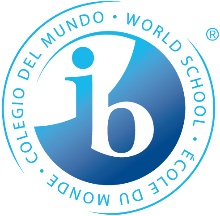 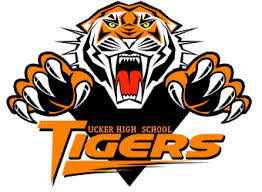 I am looking forward to meeting each of you and having you in my MYP French 3 class next year!  I hope you have a great summer and find plenty of time to rest, relax and just have summer fun.  In order to start the next school year strong, you may find it helpful to keep your French fresh over the summer.  Here are some suggestions for ways to do that on your own this summer.   If you would like to start the year with some extra credit, you may complete your choice of assignment(s) listed below. Écouter:  Practice understanding the gist of what is being said.  Listen for words you know.Go to https://www.youtube.com/playlist?list=PLD0666ZhOzwhyOzXQN7lxY8-K_UIRakJL for a great series of mini-lessons in French. Watch Alice in Paris, a very cute show with short episodes of adventures in La Ville Lumière. https://www.youtube.com/watch?v=qsavdcJzrxU Podcasts in French: there are many, but here is a pinterest board with some: https://www.pinterest.com/aatfrench/journaux-et-podcasts-apprenants-jeunes-et-professe/?sender=225180187526959699&invite_code=bd8882abd97e4214b75bae5723ae795c Watch Comme Une Française for tips on how to avoid those awkward “faux pas” that you might not know otherwise: https://www.youtube.com/channel/UC-ZFVrf5NVlmgZ0hItLT0pg Watch episodes of Le Petit Nicolas here: https://www.youtube.com/watch?v=XpbDpMVVwOk Watch the news or documentaries in French as these have the clearest pronunciation.  Listen to French language radio or songs on Spotify, iTunes, etc.  Sing along! Parler: Go to an authentic restaurant.  Some possibilities are Amour or CanCan in Carytown, or Les Crêpes (2 locations- Carytown and Stony Point Mall). French is the main language and the food is very authentic.  Order in French.  Talk to the employees about their day, the menu, etc.Use a program like DuoLingo and listen and repeat the words as you hear them. If you know a native speaker, talk with them using the vocabulary you have learned.  Ask about their own history and culture as well.  Lire:   You can read some fun (and progressively more challenging) stories and jokes at http://www.languageguide.org/french/readings/ This site has a library of French children’s stories. Maybe practice reading them to a younger sibling or those kids you’re babysitting? http://www.childrenslibrary.org/icdl/AdvancedSearchCategory?selIds=12&viewIds=3&rnum=1&text=&lang=English&location=everywhere&match=all&ilangcode=en&ilang=English&view=cover&sort=title&pgct=36 Écrire:  	Don’t forget about this important skill!  Write a journal of your summer.  What did you do?  Who did you meet? Etc.  It’s okay if it’s not perfect, but practice makes perfect! For each of these that you complete, you will earn up to 5 extra points to be added as you wish to quizzes and tests in the first quarter. Keep all written assignments together, and/or a log of listening/speaking/reading activities below. Attach extra space as needed.  I will not accept partial or late work. Turn in anything you do this summer on Day 1 of the new school year.À bientôt en semptembre!Date Activity type and summary of the learning experience Duration (30 min, e.g.)Points 0-5 (based on how thorough your summary is here!)  